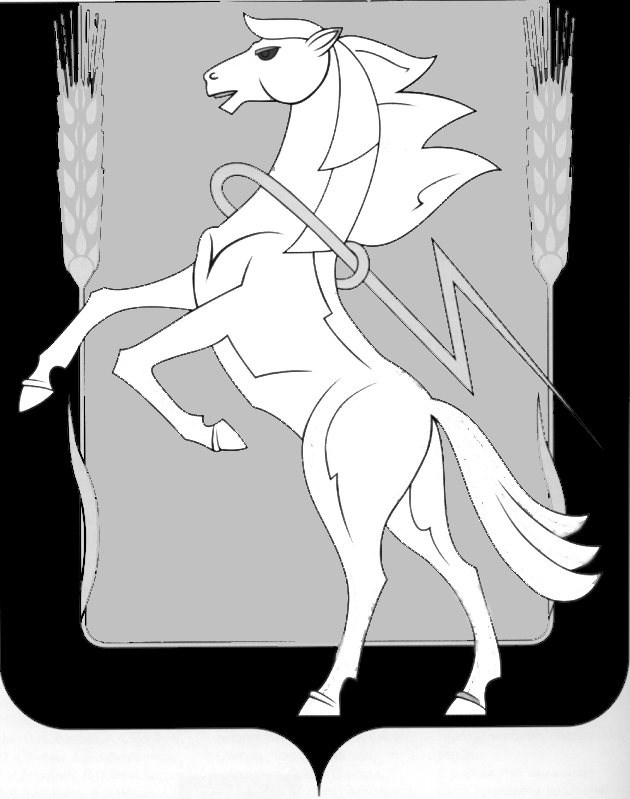 Администрация Полетаевского сельского поселенияСосновского муниципального района Челябинской области____________________________________________________________________ПОСТАНОВЛЕНИЕОт____________________№-_______					О создании инвентаризационной комиссии по проведению инвентаризации дворовых, общественных территорий, а также территорий, прилегающих к  индивидуальным жилым домам, и земельных участков, предоставленных для их размещения на территории Полетаевского сельского поселения Сосновского муниципального района Челябинской области	В целях реализации на территории Полетаевского сельского поселения Сосновского муниципального района проекта «Формирование комфортной городской среды» по основному направлению стратегического развития Российской Федерации «ЖКХ и городская среда», во исполнение постановления Правительства Российской Федерации от 10.02.2017г. №169 «Об утверждении Правил предоставления и распределения субсидий из федерального бюджета бюджетам субъектов Российской Федерации на поддержку государственных программ субъектов Российской Федерации и муниципальных программ формирования современной городской среды», в соответствии с приказом Министерства строительства и жилищно-коммунального хозяйства Российской Федерации от 06.04.2017г. № 691/пр «Об утверждении методических рекомендаций по подготовке государственных программ субъектов Российской Федерации и муниципальных программ формирования современной городской среды в рамках реализации приоритетного проекта «Формирования комфортной городской среды» на 2018 - 2022 годы», приказом Министерства строительства и инфраструктуры Челябинской области от 14.06.2017г. №87/1 «Об утверждении Порядка инвентаризации дворовых территорий многоквартирных домов, общественных территорий, а также территорий, прилегающих к индивидуальным жилым домам и земельных участков, предоставленных для их размещения в муниципальных образованиях Челябинской области», руководствуясь Федеральным законом от 06.10.2003г. № 131-ФЗ «Об общих принципах организации местного  самоуправления в Российской  Федерации», Уставом Полетаевского сельского поселения, Администрация Полетаевского сельского поселенияПОСТАНОВЛЯЕТ:1. Создать инвентаризационную комиссию по проведению инвентаризации дворовых, общественных территорий, а также территорий, прилегающих к индивидуальным жилым домам, и земельных участков, предоставленных для их размещения на территории Полетаевского сельского поселения (Приложение 1).2. Утвердить Положение об инвентаризационной комиссии по проведению инвентаризации дворовых, а также территорий, прилегающих к индивидуальным жилым домам, и земельных участков, предоставленных для их размещения на территории Полетаевского сельского поселения (Приложение 2).	3. Заместителю главы Полетаевского сельского поселения опубликовать настоящее постановление в информационном бюллетене «Сосновская Нива» разместить настоящее постановление на официальном сайте администрации Полетаевского сельского поселения в сети «Интернет» poletaevskoe.eps74.ru	4. Контроль исполнения настоящего постановления возложить на заместителя главы Полетаевского сельского поселения В.И. Траута .Глава Полетаевскогосельского поселения							Е.Я. Лаврова